February 21, 2024Via Certified MailASSOCIATED INSURANCE MANAGEMENT LLC1300 SPRING STREET SUITE 300SILVER SPRING MD 20910		                                RE:        Bond Continuation 					           Electric Advisors, Inc.                                                                      A-2009-2132758										Dear Sir/ Madam,	Please find under cover of this letter the financial instrument filed with the Commission on behalf of Electric Advisors, Inc because it is a photocopy, and not acceptable.The Commission requires a supplier to file an original bond, letter of credit, continuation certificate, amendment, or other financial instrument as part of a supplier’s licensing requirements under Section 2809(c) of the Pennsylvania Public Utility Code.  The enclosed financial instrument does not have a “wet ink" original signature or raised seal for the surety company.Please file the originally signed and sealed security instrument with my office within 20 days of the date of this letter, preferably by overnight delivery to my office address listed above.  Sincerely,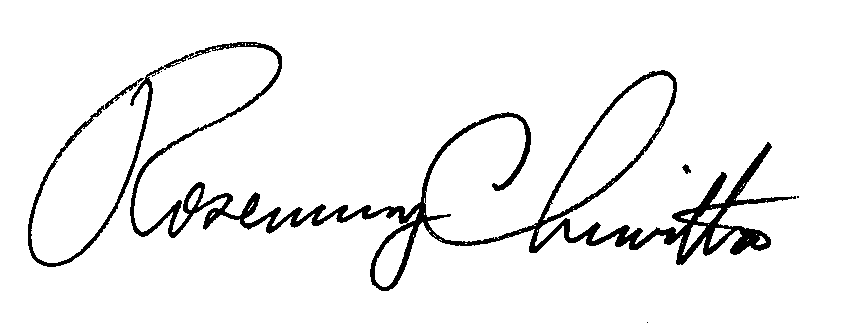 Rosemary ChiavettaSecretary of the CommissionRC:jbsCc: Electric Advisors, Inc, 5272 River Road Suite 440 Bethesda MD 20816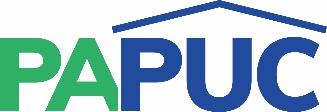 COMMONWEALTH OF PENNSYLVANIAPENNSYLVANIA PUBLIC UTILITY COMMISSIONCOMMONWEALTH KEYSTONE BUILDING400 NORTH STREETHARRISBURG, PENNSYLVANIA 17120IN REPLY PLEASE REFER TO OUR FILE